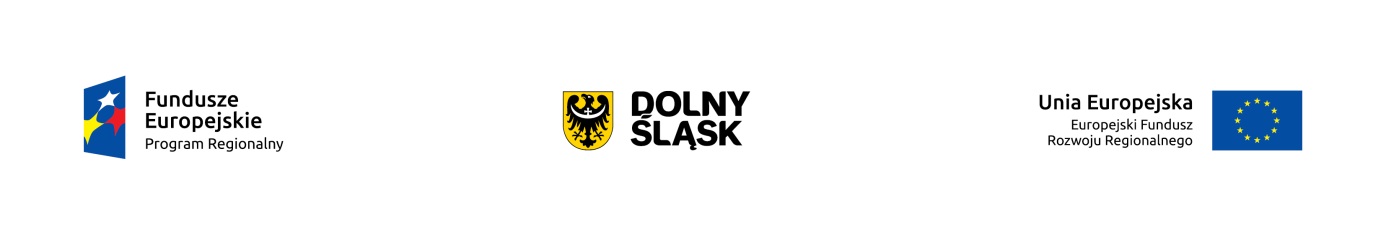 RZP/65/PN/30/2017/DR/MZ/UMFORMULARZ CENOWYWykaz cen cząstkowych zakresów zamówienia wykonania zadania pn. „Inteligentny System Transportu w Wałbrzychu” realizowanego w ramach zadania inwestycyjnego pn. „Ograniczenie niskiej emisji poprzez wprowadzenie zrównoważonej mobilności miejskiej i podmiejskiej, polegającej na wybudowaniu centrum przesiadkowego Wałbrzych Plac na Rozdrożu oraz poprawie systemów zarządzania ruchem i energooszczędnym oświetleniem miejskim”Nazwa Wykonawcy..................................................................................................................Adres Wykonawcy ...................................................................................................................__________________________________________________________________________Instrukcja wypełniania załącznika:Należy wypełnić liczbami kolumny nr 3 oraz 4 wraz z wyliczeniem udziału procentowego poszczególnych zakresów w stosunku do całości zamówienia.Łączna wartość oferty jest sumą wartości dla poszczególnych zakresów w kolumnie 4 tabeli 1.Oferta cenowa Wykonawcy dla zaprojektowania i wykonania Inteligentnego Systemu Transportu w Wałbrzychu*Wartość dokumentacji koncepcyjnej i projektowej wykonawczej - max. do 5% wartości oferty, czyli próg procentowy dla prac projektowych ≤ 5% **Wartość należy podawać w PLN z dokładnością do dwóch miejsc po przecinku. ...................................................., dn. .................................							.................................................................................................................................					               			podpis Wykonawcy lub osób upoważnionych przez niego              l.p.Element (zakres)Cenna netto**Cena brutto**Udział procentowy123451Dokumentacja koncepcyjna oraz projektowa wykonawcza2Modernizacja skrzyżowań w zakresie robót terenowych, instalacji urządzeń oraz elementów terenowych3Instalacja tablic informacji parkingowej oraz kamer detekcji parkingowej w zakresie robót terenowych, instalacji urządzeń oraz elementów terenowych4System zarządzania komunikacją zbiorową w zakresie instalacji urządzeń oraz elementów terenowych (wyposażenie pojazdów i sterowników)5System Informacji Pasażerskiej w zakresie robót terenowych, instalacji urządzeń oraz elementów terenowych wraz z uruchomieniem6System Monitoringu Wizyjnego w zakresie robót terenowych, instalacji urządzeń oraz elementów terenowych7System Transmisji Danych w zakresie robót terenowych, instalacji urządzeń oraz elementów terenowych8Modernizacja szaf sterowniczych systemu sterowania oświetleniem miejskim w zakresie robót terenowych9Adaptacja pomieszczeń Centrum Monitoringu i Sterowania Ruchem10Wyposażenie Centrum Monitoringu i Sterowania Ruchem wraz z wdrożeniem aplikacji centralnych, wdrożeniem Systemu i przeszkoleniem pracownikówSuma: